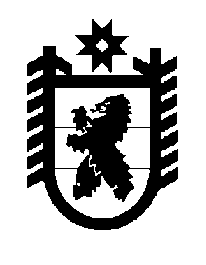 Российская Федерация Республика Карелия    ПРАВИТЕЛЬСТВО РЕСПУБЛИКИ КАРЕЛИЯРАСПОРЯЖЕНИЕот  14 сентября 2017 года № 506р-Пг. Петрозаводск 	В соответствии c постановлением Правительства Республики Карелия от 26 июля 2017 года № 259-П «Об утверждении Порядка использования средств бюджета Республики Карелия, зарезервированных в составе утвержденных бюджетных ассигнований» утвердить распределение зарезервированных бюджетных ассигнований на финансовое обеспечение расходных обязательств Республики Карелия, связанных с поэтапным достижением установленных на 2017 год целевых значений средней заработной платы отдельных категорий работников бюджетной сферы, определенных указами Президента Российской Федерации от 7 мая 2012 года № 597 «О мероприятиях по реализации государственной социальной политики» и № 599 «О мерах по реализации государственной политики в области образования и науки», от 1 июня 2012 года № 761 «О Национальной стратегии действий в интересах детей на 2012 – 2017 годы», от 28 декабря 2012 года № 1688 «О некоторых мерах по реализации государственной политики в сфере защиты детей-сирот и детей, оставшихся без попечения родителей», на 2017 год: между главными распорядителями средств бюджета Республики Карелия согласно приложению 1 к настоящему распоряжению; между бюджетами муниципальных образований согласно приложению 2 к настоящему распоряжению.Временно исполняющий обязанностиГлавы Республики Карелия                                                  А.О. ПарфенчиковПриложение 1к распоряжению ПравительстваРеспублики Карелияот 14 сентября 2017 года № 506р-ПРаспределениезарезервированных бюджетных ассигнований на финансовое обеспечение расходных обязательств Республики Карелия, связанных с поэтапным достижением установленных на 2017 год целевых значений средней заработной платы отдельных категорий работников бюджетной сферы, определенных указами Президента Российской Федерации от 7 мая 2012 года № 597 «О мероприятиях по реализации государственной социальной политики» и № 599 «О мерах по реализации государственной политики в области образования и науки», от 1 июня 2012 года № 761 «О Национальной стратегии действий в интересах детей на 2012 – 2017 годы», от 28 декабря 2012 года № 1688 «О некоторых мерах по реализации государственной политики в сфере защиты детей-сирот и детей, оставшихся без попечения родителей», между главными распорядителями средств бюджета 
Республики Карелия на 2017 годПриложение 2к распоряжению ПравительстваРеспублики Карелияот 14 сентября 2017 года № 506р-ПРаспределениезарезервированных бюджетных ассигнований на финансовое обеспечение расходных обязательств Республики Карелия, связанных с поэтапным достижением установленных на 2017 год целевых значений средней заработной платы отдельных категорий работников бюджетной сферы, определенных указами Президента Российской Федерации от 7 мая 2012 года № 597 «О мероприятиях по реализации государственной социальной политики» и № 599 «О мерах по реализации государственной политики в области образования и науки», от 1 июня 2012 года № 761 «О Национальной стратегии действий в интересах детей на 2012 – 2017 годы», от 28 декабря 2012 года № 1688 «О некоторых мерах по реализации государственной политики в сфере защиты детей-сирот и детей, оставшихся без попечения родителей», между бюджетами муниципальных образований
на 2017 годТаблица 1Распределение субсидий бюджетам муниципальных образований на реализацию мероприятий государственной программы Республики Карелия 
«Развитие образования» (в целях частичной компенсации дополнительных расходов на повышение оплаты труда работников муниципальных образовательных учреждений дополнительного образования детей)Таблица 2Распределение  
субсидий бюджетам муниципальных образований на реализацию мероприятий государственной программы Республики Карелия 
«Развитие культуры» (на частичную компенсацию дополнительных 
расходов на повышение оплаты труда работников муниципальных учреждений культуры)Таблица 3Распределение субвенций бюджетам муниципальных районов и городских округов на обеспечение государственных гарантий реализации прав на получение общедоступного и бесплатного дошкольного образования в муниципальных дошкольных образовательных организациях, общедоступного и бесплатного дошкольного, начального общего, основного общего, среднего общего образования в муниципальных общеобразовательных организациях, обеспечение дополнительного образования детей в муниципальных общеобразовательных организацияхТаблица 4Распределение субвенций бюджетам муниципальных районов и городских округов на осуществление государственных полномочий Республики Карелия по социальному обслуживанию совершеннолетних граждан, детей-инвалидов, признанных в соответствии с законодательством Российской Федерации и законодательством Республики Карелия нуждающимися в социальном обслуживании, за исключением социального обслуживания указанных категорий граждан в организациях социального обслуживания Республики Карелия__________________№ раздела или пунктаГлавный распорядитель средств бюджета Республики Карелия, направление расходовСумма (тыс. рублей)1231.Министерство здравоохранения Республики Карелия10 000,01.1.Первичная медико-санитарная помощь (субсидии бюджетным учреждениям)1 571,71.2.Мероприятия по обеспечению своевременного оказания специализированной, в том числе высоко-технологичной, медицинской помощи, скорой, в том числе скорой специализированной, медицинской помощи, медицинской эвакуации (субсидии бюджетным учреждениям)7 301,31.3.Мероприятия по обеспечению оказания медицинской помощи (расходы на выплаты персоналу казенных учреждений)730,01.4.Услуги, связанные с обеспечением деятельности организаций (субсидии бюджетным учреждениям)397,01232.Министерство образования Республики Карелия11 000,02.1.Мероприятия по обеспечению условий осуществления образовательной деятельности по основным обще-образовательным программам и дополнительным общеобразовательным программам в государственных организациях (субсидии бюджетным учреждениям)2 500,02.2.Мероприятия по обеспечению условий образовательной деятельности по реализации дополнительных обще-образовательных программ (субсидии бюджетным учреждениям)2 000,02.3.Мероприятия по обеспечению условий осуществления образовательной деятельности по основным профессио-нальным образовательным программам (субсидии бюджетным учреждениям)1 648,02.4.Мероприятия по обеспечению условий осуществления образовательной деятельности по основным профессио-нальным образовательным программам (субсидии автономным учреждениям)4 852,03.Министерство культуры Республики Карелия71 734,43.1.Мероприятия по развитию архивного дела (расходы на выплаты персоналу казенных учреждений)5 853,53.2.Мероприятия по развитию музейного дела (субсидии бюджетным учреждениям)9 284,63.3.Мероприятия по развитию библиотечного дела (субсидии бюджетным учреждениям)9 475,63.4.Мероприятия по сохранению и развитию исполнитель-ских искусств (субсидии бюджетным учреждениям)42 900,13.5.Услуги, связанные с обеспечением деятельности организаций (субсидии бюджетным учреждениям)1 817,03.6.Мероприятия в области культуры и кинематографии (субсидии автономным учреждениям)403,63.7.Мероприятия по обеспечению условий осуществления образовательной деятельности по основным профессио-нальным образовательным программам (субсидии бюджетным учреждениям)2 000,01234.Министерство социальной защиты, труда и занятости Республики Карелия16 000,04.1.Мероприятия по оказанию поддержки семьям и детям, в том числе находящимся в трудной жизненной ситуации (расходы на выплаты персоналу казенных учреждений)406,14.2.Мероприятия по предоставлению населению социальных услуг в государственных учреждениях социального обслуживания (субсидии бюджетным учреждениям)10 219,64.3.Мероприятия по социальной поддержке детей-сирот, детей, оставшихся без попечения родителей, а также лиц из числа детей-сирот, детей, оставшихся без попечения родителей (субсидии бюджетным учреждениям)5 374,35.Государственный комитет Республики Карелия по охране объектов культурного наследия1 265,65.1.Оказание услуг, выполнение работ государственными учреждениями Республики Карелия в области сохранения объектов культурного наследия (расходы на выплаты персоналу казенных учреждений)1 265,6Итого110 000,0№ 
п/пМуниципальное образованиеСумма 
(тыс. рублей)1231.Петрозаводский городской округ 26 235,02.Костомукшский городской округ 0,03.Беломорский муниципальный район 496,04.Калевальский муниципальный район 312,05.Кемский муниципальный район 0,06.Кондопожский муниципальный район 2 867,07.Лахденпохский муниципальный район 1 392,08.Лоухский муниципальный район 216,09. Медвежьегорский муниципальный район1 974,0 12310.Муезерский муниципальный район 594,011.Олонецкий муниципальный район 2 236,012.Питкярантский муниципальный район 1 989,013.Прионежский муниципальный район 1 689,014.Пряжинский муниципальный район 2 099,015.Пудожский муниципальный район 558,016.Сегежский муниципальный район 1 942,017.Сортавальский муниципальный район 1 772,018.Суоярвский муниципальный район1 061,0Всего47 432,0№ п/пМуниципальное образованиеСумма 
(тыс. рублей)1.Петрозаводский городской округ2 937,02.Костомукшский городской округ1 526,63.Беломорский муниципальный район1 836,34.Калевальский муниципальный район1 062,05.Кемский муниципальный район1 902,76.Кондопожский муниципальный район1 294,37.Лахденпохский муниципальный район647,18.Лоухский муниципальный район1 128,49.Медвежьегорский муниципальный район1 520,610.Муезерский муниципальный район760,311.Олонецкий муниципальный район1 377,312.Питкярантский муниципальный район1 145,013.Прионежский муниципальный район962,414.Пряжинский муниципальный район929,215.Пудожский муниципальный район1 104,216.Сегежский муниципальный район 2 299,017.Сортавальский муниципальный район2 605,218.Суоярвский муниципальный район962,4Всего 26 000,0№ п/пМуниципальное образованиеСумма (тыс. рублей)1.Петрозаводский городской округ28 043,02.Костомукшский городской округ0,03.Беломорский муниципальный район0,04.Калевальский муниципальный район1 235,05.Кемский муниципальный район2 655,06.Кондопожский муниципальный район6 616,07.Лахденпохский муниципальный район5 406,08.Лоухский муниципальный район390,09.Медвежьегорский муниципальный район3 101,010.Муезерский муниципальный район606,011.Олонецкий муниципальный район709,012.Питкярантский муниципальный район4 060,013.Прионежский муниципальный район0,014.Пряжинский муниципальный район3 970,015.Пудожский муниципальный район2 499,016.Сегежский муниципальный район 10 961,017.Сортавальский муниципальный район2 530,018.Суоярвский муниципальный район3 787,0Всего76 568,0№ п/пМуниципальное образованиеСумма (тыс. рублей)1.Петрозаводский городской округ0,02.Костомукшский городской округ0,03.Беломорский муниципальный район412,04.Калевальский муниципальный район385,05.Кемский муниципальный район0,06.Кондопожский муниципальный район981,07.Лахденпохский муниципальный район980,08.Лоухский муниципальный район0,09.Медвежьегорский муниципальный район2 142,010.Муезерский муниципальный район3 394,011.Олонецкий муниципальный район1 421,012.Питкярантский муниципальный район2 227,013.Прионежский муниципальный район3 153,014.Пряжинский муниципальный район1 190,015.Пудожский муниципальный район1 051,016.Сегежский муниципальный район 1 807,017.Сортавальский муниципальный район1 293,018.Суоярвский муниципальный район2 564,0Всего23 000,0